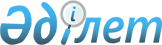 О присвоении наименований улицамРешение акима Косчагильского сельского округа Жылыойского района Атырауской области от 5 сентября 2016 года № 37. Зарегистрировано Департаментом юстиции Атырауской области 23 сентября 2016 года № 3615      В соответствии с подпунктом 4) статьи 14 Закона Республики Казахстан от 8 декабря 1993 года "Об административно-территориальном устройстве Республики Казахстан", с пунктом 3 статьи 37 Закона Республики Казахстан от 23 января 2001 года "О местном государственном управлении и самоуправлении в Республике Казахстан" и на основании заключения ономастической комиссии Атырауской области от 13 апреля 2016 года аким Косчагилского сельского округа РЕШИЛ:

      1. Присвоить в Косчагилского сельского округа:

      1) улице № 1 наименование "Абылай хан"; 

      2) улице № 2 наименование "Бала Ораз"; 

      3) улице № 3 наименование "Асанқайғы";

      4) улице № 4 наименование "Дәулеткерей"; 

      5) улице № 5 наименование "Тәуке хан";

      6) улице № 6 наименование "Қаныш Сәтбаев"; 

      7) улице № 7 наименование "Мұнайшы"; 

      8) улице № 8 наименование "Байзақ"; 

      9) улице № 9 наименование "Мұнайлы"; 

      10) улице № 10 наименование "Қаратон"; 

      11) улице № 11 наименование "Желтау";

      12) улице № 12 наименование "Ақмешіт"; 

      13) улице № 13 наименование "Қызыл үй"; 

      14) улице № 14 наименование "Тереңөзек"; 

      15) улице № 15 наименование "Жайық"; 

      16) улице № 16 наименование "Қараарна";

      17) улице № 17 наименование "Сарықамыс";

      18) улице № 18 наименование "Намазтақыр";

      19) улице № 19 наименование "Төңірекшың";

      20) улице № 20 наименование "Сарықұмақ";

      21) улице № 21 наименование "Қамыскөл";

      22) улице № 22 наименование "Қырық мерген"; 

      23) улице № 23 наименование "Ембі";

      24) улице № 24 наименование "Ұялы";

      25) улице № 25 наименование "Ұшқан";

      26) улице № 26 наименование "Мерей";

      27) улице № 27 наименование "Жылыой";

      28) улице № 28 наименование "Жадырасын";

      29) улице № 29 наименование "Толтыр";

      30) улице № 30 наименование "Көкарна";

      31) улице № 31 наименование "Мәдениет";

      32) улице № 32 наименование "Тарлан";

      33) улице № 33 наименование "Омартоғай";

      34) улице № 34 наименование "Қаңбақты";

      35) улице № 35 наименование "Боранқұл";

      36) улице № 36 наименование "Сарқасқа";

      37) улице № 37 наименование "Жерұйық";

      38) лице № 38 наименование "Бекзат Саттарханов";

      39) улице № 39 наименование "Күләш Байсейітова";

      40) улице № 40 наименование "Ыбырай Жақаев";

      41) улице № 41 наименование "Қарағай";

      42) улице № 42 наименование "Бешім Қызылбасов";

      2. Контроль за исполнением настоящего решения оставляю за собой.

      3. Настоящее решение вступает в силу со дня государственной регистрации в органах юстиции и вводится в действие по истечении десяти календарных дней после дня его первого официального опубликования.


					© 2012. РГП на ПХВ «Институт законодательства и правовой информации Республики Казахстан» Министерства юстиции Республики Казахстан
				
      Аким Косчагилького сельского округа

А. Идирисов
